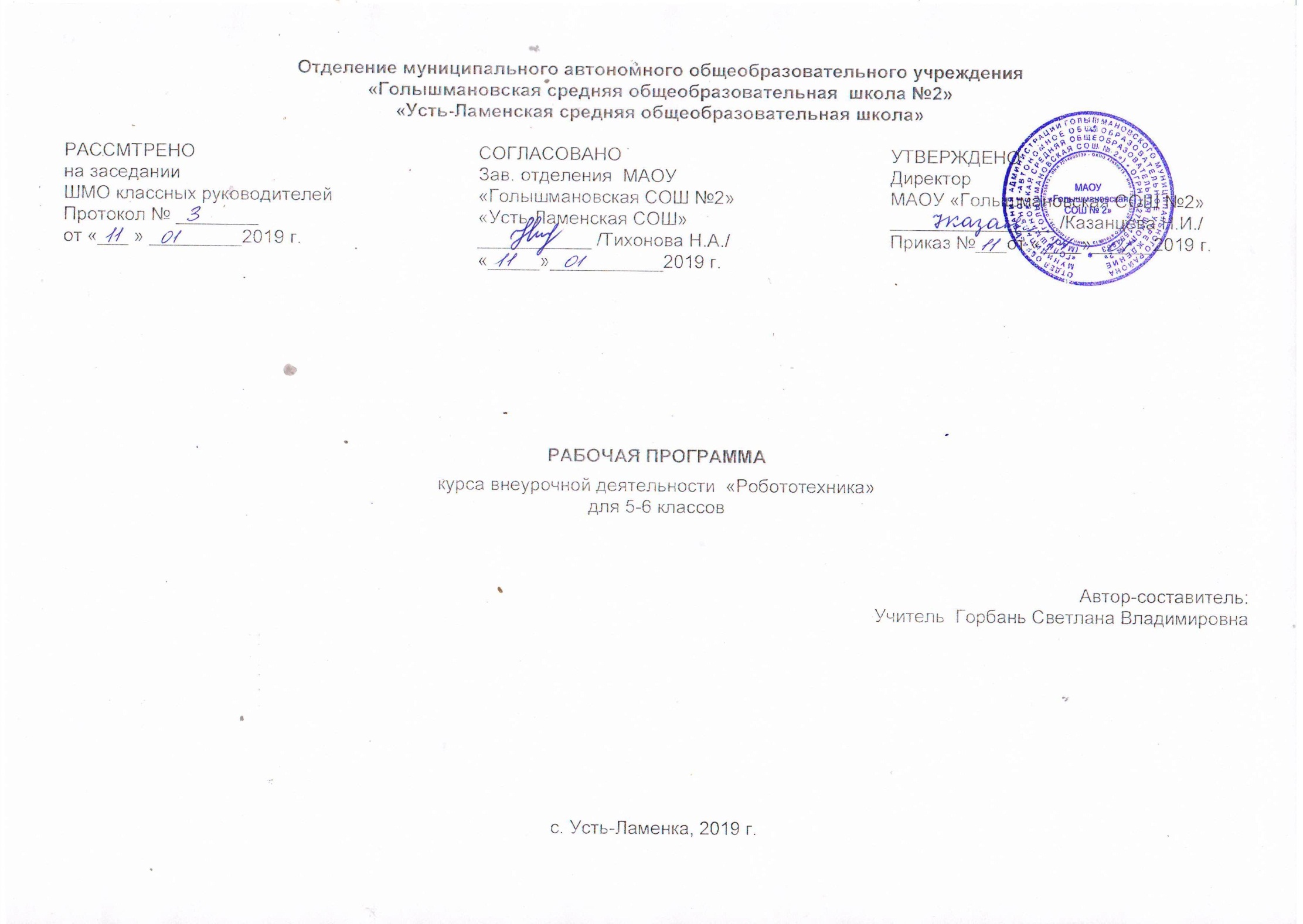 Результаты освоения курса внеурочной деятельностиВ ходе изучения курса формируются и получают развитие метапредметные результаты, такие как:умение самостоятельно планировать пути достижения целей, в том числе альтернативные, осознанно выбирать наиболее эффективные способы решения учебных и познавательных задач;умение оценивать правильность выполнения учебной задачи, собственные возможности ее решения;умение создавать, применять и преобразовывать знаки и символы, модели и схемы для решения учебных и познавательных задач;владение основами самоконтроля, самооценки, принятия решений и осуществления осознанного выбора в учебной и познавательной деятельности;умение организовывать учебное сотрудничество и совместную деятельность с учителем и сверстниками; работать индивидуально и в группе; находить общее решение и разрешать конфликты на основе согласования позиций и учета интересов; формулировать, аргументировать и отстаивать свое мнение;формирование и развитие компетентности в области использования информационно-коммуникационных технологий (далее ИКТ- компетенции).Личностные результаты, такие как:формирование ответственного отношения к учению, готовности и способности обучающихся к саморазвитию и самообразованию на основе мотивации к обучению и познанию, осознанному выбору и построению дальнейшей индивидуальной траектории образования на базе ориентировки в мире профессий и профессиональных предпочтений, с учетом устойчивых познавательных интересов, а также на основе формирования уважительного отношения к труду, развития опыта участия в социально значимом труде;формирование коммуникативной компетентности в общении и сотрудничестве со сверстниками, детьми старшего  и младшего возраста,  взрослыми  в  процессе образовательной, общественно полезной, учебно-исследовательской, творческой и других видов деятельности.Предметные результаты: формирование навыков и умений безопасного и целесообразного поведения при работе с компьютерными программами и в Интернете.II.   Содержание курса внеурочной деятельности1. Введение в робототехнику (2 ч)Роботы. Виды роботов. Значение роботов в жизни человека. Основные направления применения роботов. Искусственный интеллект. Правила работы с конструктором LEGO Управление роботами. Методы общения с роботом. Состав конструктора LEGO Education.  Визуальные языки программирования. Их основное назначение и возможности. Команды управления роботами. Среда программирования модуля, основные блоки.2. Знакомство с роботами LEGO Education, NXTI. (4 ч) Правила техники безопасности при работе с роботами-конструкторами. Правила обращения с роботами. Основные механические детали конструктора.  Их название и назначение.Модуль EV3. Обзор, экран, кнопки управления модулем, индикатор состояния, порты. Установка батарей, способы экономии энергии. Включение модуля EV3. Запись программы и запуск ее на выполнение. Сервомоторы EV3, сравнение моторов. Мощность и точность мотора. Механика механизмов и машин. Виды соединений и передач и их свойства. Сборка роботов. Сборка модели робота по инструкции. Программирование движения вперед по прямой траектории. Расчет числа оборотов колеса для прохождения заданного расстояния.3. Датчики LEGO Education и их параметры. (6 ч)Датчики. Датчик касания. Устройство датчика. Практикум. Решение задач на движение с использованием датчика касания.Датчик цвета, режимы работы датчика. Решение задач на движение с использованием датчика цвета.Ультразвуковой датчик. Решение задач на движение с использованием датчика расстояния.Гироскопический датчик. Инфракрасный датчик, режим приближения, режим маяка.Подключение датчиков и моторов. Интерфейс модуля EV3. Приложения модуля. Представление порта. Управление мотором. Проверочная работа № 1 по теме «Знакомство с роботами LEGO MINDSTORMS». 4. Основы программирования и компьютерной логики (9 ч)Среда программирования модуля. Создание программы. Удаление блоков. Выполнение программы. Сохранение и открытие программы.Счетчик касаний. Ветвление по датчикам. Методы принятия решений роботом. Модели поведения при разнообразных ситуациях.  Программное обеспечение EV3. Среда LABVIEW.  Основное окно. Свойства и структура проекта. Решение задач на движение вдоль сторон квадрата. Использование циклов при решении задач на движение.Программные блоки и палитры программирования. Страница аппаратных средств. Редактор контента. Инструменты. Устранение неполадок. Перезапуск модуля.Решение задач на движение по кривой. Независимое управление моторами. Поворот на заданное число градусов. Расчет угла поворота.Использование нижнего датчика освещенности. Решение задач на движение с остановкой на черной линии. Решение задач на движение вдоль линии. Калибровка датчика освещенности.Программирование модулей. Решение задач на прохождение по полю из клеток. Соревнование роботов на тестовом поле.  5. Практикум по сборке роботизированных систем (8 ч)Измерение освещенности. Определение цветов. Распознавание цветов. Использование конструктора Lego в качестве цифровой лаборатории.Измерение расстояний до объектов. Сканирование местности.Сила. Плечо силы. Подъемный кран. Счетчик оборотов. Скорость вращения сервомотора. Мощность. Управление роботом с помощью внешних воздействий. Реакция робота на звук, цвет, касание. Таймер.Движение по замкнутой траектории. Решение задач на криволинейное движение.Конструирование моделей роботов для решения задач с использованием нескольких разных видов датчиков. Решение задач на выход из лабиринта. Ограниченное движение. Проверочная работа № 2 по теме «Виды движений роботов»6. Творческие проектные работы и соревнования (5 ч)Правила соревнований. Работа над проектами «Движение по заданной траектории», «Кегельринг». Соревнование роботов на тестовом поле.Конструирование собственной модели робота. Программирование и испытание собственной модели робота. Подведение итогов работы учащихся. Подготовка докладов, презентаций, стендовых материалов для итоговой конференции. Завершение создания моделей роботов для итоговой выставкиIII.   Тематическое планирование. КАЛЕНДАРНО-ТЕМАТИЧЕСКОЕ ПЛАНИРОВАНИЕ№Наименование разделов и темВсего часов1Введение в робототехнику22Знакомство с роботами LEGO Education, NXTI.43Датчики LEGO и их параметры.64Основы программирования и компьютерной логики95Практикум по сборке роботизированных систем86Творческие проектные работы и соревнования5ВСЕГОВСЕГОДата№ уроковРаздел/ТемаКол-во часовПланируемые результаты обученияПланируемые результаты обученияПланируемые результаты обученияВиды контроляДата№ уроковРаздел/ТемаКол-во часовПредметные результаты Универсальные учебные действия УУДЛичностные результатыВиды контроляТема 1. Введение в робототехнику (2 ч)Тема 1. Введение в робототехнику (2 ч)Тема 1. Введение в робототехнику (2 ч)Тема 1. Введение в робототехнику (2 ч)Тема 1. Введение в робототехнику (2 ч)Тема 1. Введение в робототехнику (2 ч)Тема 1. Введение в робототехнику (2 ч)Тема 1. Введение в робототехнику (2 ч)04.091Роботы. Виды роботов. Значение роботов в жизни человека. Правила работы с конструктором LEGO1Иметь общие представления о значение роботов в жизни человека.Знать правила работы с конструкторомРегулятивные: целеполагание – формулировать и удерживать учебную задачу; планирование – выбирать действия 
в соответствии с поставленной задачей и условиями ее реализации.Познавательные: общеучебные – использовать общие приемы решения поставленных задач; Коммуникативные: инициативное сотрудничество – ставить вопросы, обращаться за помощью, проявлять активность для решения коммуникативных задачСмыслообразование – адекватная мотивация учебной деятельности. Нравственно-этическая ориентация – умение избегать конфликтов и находить выходы из спорных ситуацийБеседа, Зачет по правилам работы с конструктором LEGO11.092Управление роботами. Методы общения с роботом.Состав конструктора LEGO Education WeDo, NXTI. 1Знание понятия алгоритма, исполнителя алгоритма, системы команд исполнителя (СКИ)Иметь общее представление о среде программирования модуля, основных блоках.Регулятивные: целеполагание – формулировать и удерживать учебную задачу; планирование – выбирать действия 
в соответствии с поставленной задачей и условиями ее реализации.Познавательные: общеучебные – использовать общие приемы решения поставленных задач; Коммуникативные: инициативное сотрудничество – ставить вопросы, обращаться за помощью, проявлять активность для решения коммуникативных задачСмыслообразование – адекватная мотивация учебной деятельности. Нравственно-этическая ориентация – умение избегать конфликтов и находить выходы из спорных ситуацийИндивидуальный, фронтальный опросТема 2. Знакомство с роботами LEGO Education WeDo, NXTI. (4 ч)Тема 2. Знакомство с роботами LEGO Education WeDo, NXTI. (4 ч)Тема 2. Знакомство с роботами LEGO Education WeDo, NXTI. (4 ч)Тема 2. Знакомство с роботами LEGO Education WeDo, NXTI. (4 ч)Тема 2. Знакомство с роботами LEGO Education WeDo, NXTI. (4 ч)Тема 2. Знакомство с роботами LEGO Education WeDo, NXTI. (4 ч)Тема 2. Знакомство с роботами LEGO Education WeDo, NXTI. (4 ч)Тема 2. Знакомство с роботами LEGO Education WeDo, NXTI. (4 ч)18.093Правила техники безопасности при работе с роботами-конструкторами. Правила обращения с роботами. Основные механические детали конструктора и их назначение.1Знание составных частей универсального комплекта LEGO Education WeDo, NXTI и их функций. Способность учащихся воспроизвести этапы сборки и ответить на вопросы.Регулятивные: планирование – выбирать действия в соответствии с поставленной задачей и условиями ее реализации.Познавательные: общеучебные – умение самостоятельно выделять и формулировать познавательную цельумение разделять процессы на этапы, звенья; выделение характерных причинно-следственных связей.Коммуникативные: инициативное сотрудничество – ставить вопросы, обращаться за помощью; проявлять активность во взаимодействии для решения коммуникативных задачСмыслообразование – адекватная мотивация учебной деятельности; актуализация сведений из личного жизненного опыта; формирование готовности к продолжению обучения с целью получения инженерного образования; освоение типичных ситуаций управления роботами.Нравственно-этическая ориентация – умение избегать конфликтов и находить выходы из спорных ситуацийБеседаЗачет по правилам техники безопасности25.094Модуль EV3. Обзор, экран, кнопки управления модулем, индикатор состояния, порты. Установка батарей, способы экономии энергии. Включение модуля EV3. Запись программы и запуск ее на выполнение.1Знание назначение кнопок модуля EV3.Умение составить простейшую программу по шаблону, сохранять и запускать программу на выполнение  Регулятивные: планирование – выбирать действия в соответствии с поставленной задачей и условиями ее реализации.Познавательные: общеучебные – умение самостоятельно выделять и формулировать познавательную цельумение разделять процессы на этапы, звенья; выделение характерных причинно-следственных связей.Коммуникативные: инициативное сотрудничество – ставить вопросы, обращаться за помощью; проявлять активность во взаимодействии для решения коммуникативных задачСмыслообразование – адекватная мотивация учебной деятельности; актуализация сведений из личного жизненного опыта; формирование готовности к продолжению обучения с целью получения инженерного образования; освоение типичных ситуаций управления роботами.Нравственно-этическая ориентация – умение избегать конфликтов и находить выходы из спорных ситуацийБеседа, 
практикум02.105Сервомоторы EV3, сравнение моторов. Мощность и точность мотора. Механика механизмов и машин. Виды соединений и передач и их свойства. Знание параметров мотора и их влияние на работу моделиИметь представление о видах соединений и передач.Регулятивные: планирование – выбирать действия в соответствии с поставленной задачей и условиями ее реализации.Познавательные: общеучебные – умение самостоятельно выделять и формулировать познавательную цельумение разделять процессы на этапы, звенья; выделение характерных причинно-следственных связей.Коммуникативные: инициативное сотрудничество – ставить вопросы, обращаться за помощью; проявлять активность во взаимодействии для решения коммуникативных задачСмыслообразование – адекватная мотивация учебной деятельности; актуализация сведений из личного жизненного опыта; формирование готовности к продолжению обучения с целью получения инженерного образования; освоение типичных ситуаций управления роботами.Нравственно-этическая ориентация – умение избегать конфликтов и находить выходы из спорных ситуацийБеседа, 
практикум09.106Сборка модели робота по инструкции. Программирование движения вперед по прямой траектории. Расчет числа оборотов колеса для прохождения заданного расстояния.1Способность учащихся воспроизвести этапы сборки и ответить на вопросы.Умение выполнить расчет числа оборотов колеса для прохождения заданного расстояния.Регулятивные: планирование – выбирать действия в соответствии с поставленной задачей и условиями ее реализации.Познавательные: общеучебные – умение самостоятельно выделять и формулировать познавательную цельумение разделять процессы на этапы, звенья; выделение характерных причинно-следственных связей.Коммуникативные: инициативное сотрудничество – ставить вопросы, обращаться за помощью; проявлять активность во взаимодействии для решения коммуникативных задачСмыслообразование – адекватная мотивация учебной деятельности; актуализация сведений из личного жизненного опыта; формирование готовности к продолжению обучения с целью получения инженерного образования; освоение типичных ситуаций управления роботами.Нравственно-этическая ориентация – умение избегать конфликтов и находить выходы из спорных ситуацийБеседа, 
практикумТема 3. Датчики LEGO Education WeDo, NXTI и их параметры. (6 ч)Тема 3. Датчики LEGO Education WeDo, NXTI и их параметры. (6 ч)Тема 3. Датчики LEGO Education WeDo, NXTI и их параметры. (6 ч)Тема 3. Датчики LEGO Education WeDo, NXTI и их параметры. (6 ч)Тема 3. Датчики LEGO Education WeDo, NXTI и их параметры. (6 ч)Тема 3. Датчики LEGO Education WeDo, NXTI и их параметры. (6 ч)Тема 3. Датчики LEGO Education WeDo, NXTI и их параметры. (6 ч)Тема 3. Датчики LEGO Education WeDo, NXTI и их параметры. (6 ч)16.107Датчик касания. Устройство датчика.Практикум. Решение задач на движение с использованием датчика касания.1Умение решать задачи на движение с использованием датчика касания.Регулятивные: планирование – выбирать действия в соответствии с поставленной задачей и условиями ее реализации.Познавательные: общеучебные – самостоятельно выделять и формулировать познавательную цель.Коммуникативные: инициативное сотрудничество – ставить вопросы, обращаться за помощью; проявлять активность во взаимодействии для решения коммуникативных задачуправление коммуникацией – адекватно использовать речь для планирования и регуляции своей деятельностиСмыслообразование – адекватная мотивация учебной деятельности. Нравственно-этическая ориентация – умение избегать конфликтов и находить выходы из спорных ситуацийБеседа, 
практикум23.108Датчик цвета, режимы работы датчика. Решение задач на движение с использованием датчика 1Знание влияние предметов разного цвета на показания датчика освещенностиРегулятивные: планирование – выбирать действия в соответствии с поставленной задачей и условиями ее реализации.Познавательные: общеучебные – самостоятельно выделять и формулировать познавательную цель.Коммуникативные: инициативное сотрудничество – ставить вопросы, обращаться за помощью; проявлять активность во взаимодействии для решения коммуникативных задачуправление коммуникацией – адекватно использовать речь для планирования и регуляции своей деятельностиСмыслообразование – адекватная мотивация учебной деятельности. Нравственно-этическая ориентация – умение избегать конфликтов и находить выходы из спорных ситуацийИндивидуальный, собранная модель, выполняющая предполагаемые действия.6.119Ультразвуковой датчик. Решение задач на движение с использованием датчика расстояния1Знание  особенностей работы датчикаУмение решать задачи на движение с использованием датчика расстояния.Регулятивные: планирование – выбирать действия в соответствии с поставленной задачей и условиями ее реализации.Познавательные: общеучебные – самостоятельно выделять и формулировать познавательную цель.Коммуникативные: инициативное сотрудничество – ставить вопросы, обращаться за помощью; проявлять активность во взаимодействии для решения коммуникативных задачуправление коммуникацией – адекватно использовать речь для планирования и регуляции своей деятельностиСмыслообразование – адекватная мотивация учебной деятельности. Нравственно-этическая ориентация – умение избегать конфликтов и находить выходы из спорных ситуацийИндивидуальный, собранная модель, выполняющая предполагаемые действия.13.1110Гироскопический датчик. Инфракрасный датчик, режим приближения, режим маяка.1Умение решать задачи на движение с использованием гироскопического датчика.Регулятивные: планирование – выбирать действия в соответствии с поставленной задачей и условиями ее реализации.Познавательные: общеучебные – самостоятельно выделять и формулировать познавательную цель.Коммуникативные: инициативное сотрудничество – ставить вопросы, обращаться за помощью; проявлять активность во взаимодействии для решения коммуникативных задачуправление коммуникацией – адекватно использовать речь для планирования и регуляции своей деятельностиСмыслообразование – адекватная мотивация учебной деятельности. Нравственно-этическая ориентация – умение избегать конфликтов и находить выходы из спорных ситуацийБеседа, 
практикум20.1111Подключение датчиков и моторов. Интерфейс модуля EV3. Приложения модуля. Представление порта. Управление мотором.1Умение называть датчики, их функции и способы подключения  к модулю;правильно работать с конструктором Регулятивные: планирование – выбирать действия в соответствии с поставленной задачей и условиями ее реализации.Познавательные: общеучебные – самостоятельно выделять и формулировать познавательную цель.Коммуникативные: инициативное сотрудничество – ставить вопросы, обращаться за помощью; проявлять активность во взаимодействии для решения коммуникативных задачуправление коммуникацией – адекватно использовать речь для планирования и регуляции своей деятельностиСмыслообразование – адекватная мотивация учебной деятельности. Нравственно-этическая ориентация – умение избегать конфликтов и находить выходы из спорных ситуацийБеседа, 
практикум27.1112Проверочная работа № 1 по теме «Знакомство с роботами LEGO Education, NXTI». 1Обобщение и систематизация основных понятий по темеРегулятивные: планирование – выбирать действия в соответствии с поставленной задачей и условиями ее реализации.Познавательные: общеучебные – самостоятельно выделять и формулировать познавательную цель.Коммуникативные: инициативное сотрудничество – ставить вопросы, обращаться за помощью; проявлять активность во взаимодействии для решения коммуникативных задачуправление коммуникацией – адекватно использовать речь для планирования и регуляции своей деятельностиСмыслообразование – адекватная мотивация учебной деятельности. Нравственно-этическая ориентация – умение избегать конфликтов и находить выходы из спорных ситуацийПроверочная работа № 1Тема 4. Основы программирования и компьютерной логики (9 ч)Тема 4. Основы программирования и компьютерной логики (9 ч)Тема 4. Основы программирования и компьютерной логики (9 ч)Тема 4. Основы программирования и компьютерной логики (9 ч)Тема 4. Основы программирования и компьютерной логики (9 ч)Тема 4. Основы программирования и компьютерной логики (9 ч)Тема 4. Основы программирования и компьютерной логики (9 ч)Тема 4. Основы программирования и компьютерной логики (9 ч)4.1213Среда программирования модуля. Создание программы.Удаление блоков. Выполнение программы. Сохранение и открытие программы.1Способность учащихся воспроизвести этапы программирования и ответить на вопросы.Регулятивные УУД: планирование - определение последовательности промежуточных целей с учетом конечного результата. Умение использовать различные средства самоконтроля (дневник, портфолио, таблицы достижения результатов, беседа с учителем и т.д.).Познавательные УУД:Умение Исследование несложных практических ситуаций, выдвижение предположений, понимание необходимости их проверки на практике. Использование практических и лабораторных работ, несложных экспериментов для доказательства выдвигаемых предположений; описание результатов этих работКоммуникативные УУД: Умение определять наиболее рациональную последовательность действий по коллективному выполнению учебной задачи (план, алгоритм, модули и т.д.), а также адекватно оценивать и применять свои способности в коллективной деятельности.Умение самостоятельно оценивать свою деятельность и деятельность членов коллектива посредством сравнения с деятельностью других, установленными нормами.Умение использовать монолог и диалог для выражения и доказательства своей точки зрения.Смыслообразование – адекватная мотивация учебной деятельности; актуализация сведений из личного жизненного опыта; формирование готовности к продолжению обучения с целью получения инженерного образования; освоение типичных ситуаций управления роботами.Нравственно-этическая ориентация – умение избегать конфликтов и находить выходы из спорных ситуацийБеседа, 
практикум11.1214Счетчик касаний. Ветвление по датчикам. Методы принятия решений роботом. Модели поведения при разнообразных ситуациях.  1Умение использовать ветвления при решении задач на движениеРегулятивные УУД: планирование - определение последовательности промежуточных целей с учетом конечного результата. Умение использовать различные средства самоконтроля (дневник, портфолио, таблицы достижения результатов, беседа с учителем и т.д.).Познавательные УУД:Умение Исследование несложных практических ситуаций, выдвижение предположений, понимание необходимости их проверки на практике. Использование практических и лабораторных работ, несложных экспериментов для доказательства выдвигаемых предположений; описание результатов этих работКоммуникативные УУД: Умение определять наиболее рациональную последовательность действий по коллективному выполнению учебной задачи (план, алгоритм, модули и т.д.), а также адекватно оценивать и применять свои способности в коллективной деятельности.Умение самостоятельно оценивать свою деятельность и деятельность членов коллектива посредством сравнения с деятельностью других, установленными нормами.Умение использовать монолог и диалог для выражения и доказательства своей точки зрения.Смыслообразование – адекватная мотивация учебной деятельности; актуализация сведений из личного жизненного опыта; формирование готовности к продолжению обучения с целью получения инженерного образования; освоение типичных ситуаций управления роботами.Нравственно-этическая ориентация – умение избегать конфликтов и находить выходы из спорных ситуацийИндивидуальный, собранная модель, выполняющая предполагаемые действия.18.1215Программное обеспечение EV3.Основное окноСвойства и структура проекта. Использование циклов при решении задач на движение.1Умение использовать циклы при решении задач на движениеРегулятивные УУД: планирование - определение последовательности промежуточных целей с учетом конечного результата. Умение использовать различные средства самоконтроля (дневник, портфолио, таблицы достижения результатов, беседа с учителем и т.д.).Познавательные УУД:Умение Исследование несложных практических ситуаций, выдвижение предположений, понимание необходимости их проверки на практике. Использование практических и лабораторных работ, несложных экспериментов для доказательства выдвигаемых предположений; описание результатов этих работКоммуникативные УУД: Умение определять наиболее рациональную последовательность действий по коллективному выполнению учебной задачи (план, алгоритм, модули и т.д.), а также адекватно оценивать и применять свои способности в коллективной деятельности.Умение самостоятельно оценивать свою деятельность и деятельность членов коллектива посредством сравнения с деятельностью других, установленными нормами.Умение использовать монолог и диалог для выражения и доказательства своей точки зрения.Смыслообразование – адекватная мотивация учебной деятельности; актуализация сведений из личного жизненного опыта; формирование готовности к продолжению обучения с целью получения инженерного образования; освоение типичных ситуаций управления роботами.Нравственно-этическая ориентация – умение избегать конфликтов и находить выходы из спорных ситуацийБеседа, 
практикум25.1216Программные блоки и палитры программированияСтраница аппаратных средств Редактор контента Инструменты Устранение неполадок. Перезапуск модуля Способность учащихся воспроизвести этапы сборки и программирования и ответить на вопросы учителя.Регулятивные УУД: планирование - определение последовательности промежуточных целей с учетом конечного результата. Умение использовать различные средства самоконтроля (дневник, портфолио, таблицы достижения результатов, беседа с учителем и т.д.).Познавательные УУД:Умение Исследование несложных практических ситуаций, выдвижение предположений, понимание необходимости их проверки на практике. Использование практических и лабораторных работ, несложных экспериментов для доказательства выдвигаемых предположений; описание результатов этих работКоммуникативные УУД: Умение определять наиболее рациональную последовательность действий по коллективному выполнению учебной задачи (план, алгоритм, модули и т.д.), а также адекватно оценивать и применять свои способности в коллективной деятельности.Умение самостоятельно оценивать свою деятельность и деятельность членов коллектива посредством сравнения с деятельностью других, установленными нормами.Умение использовать монолог и диалог для выражения и доказательства своей точки зрения.Смыслообразование – адекватная мотивация учебной деятельности; актуализация сведений из личного жизненного опыта; формирование готовности к продолжению обучения с целью получения инженерного образования; освоение типичных ситуаций управления роботами.Нравственно-этическая ориентация – умение избегать конфликтов и находить выходы из спорных ситуацийБеседа, 
практикум15.0117Решение задач на движение по кривой. Независимое управление моторами. Поворот на заданное число градусов. Расчет угла поворота. Способность учащихся воспроизвести этапы программирования и выполнять расчет  угла поворота.Регулятивные УУД: планирование - определение последовательности промежуточных целей с учетом конечного результата. Умение использовать различные средства самоконтроля (дневник, портфолио, таблицы достижения результатов, беседа с учителем и т.д.).Познавательные УУД:Умение Исследование несложных практических ситуаций, выдвижение предположений, понимание необходимости их проверки на практике. Использование практических и лабораторных работ, несложных экспериментов для доказательства выдвигаемых предположений; описание результатов этих работКоммуникативные УУД: Умение определять наиболее рациональную последовательность действий по коллективному выполнению учебной задачи (план, алгоритм, модули и т.д.), а также адекватно оценивать и применять свои способности в коллективной деятельности.Умение самостоятельно оценивать свою деятельность и деятельность членов коллектива посредством сравнения с деятельностью других, установленными нормами.Умение использовать монолог и диалог для выражения и доказательства своей точки зрения.Смыслообразование – адекватная мотивация учебной деятельности; актуализация сведений из личного жизненного опыта; формирование готовности к продолжению обучения с целью получения инженерного образования; освоение типичных ситуаций управления роботами.Нравственно-этическая ориентация – умение избегать конфликтов и находить выходы из спорных ситуацийИндивидуальный, собранная модель, выполняющая предполагаемые действия.22.0118Использование нижнего датчика освещенности. Решение задач на движение с остановкой на черной линии. Умение решать задачи на движение с остановкой на черной линииРегулятивные УУД: планирование - определение последовательности промежуточных целей с учетом конечного результата. Умение использовать различные средства самоконтроля (дневник, портфолио, таблицы достижения результатов, беседа с учителем и т.д.).Познавательные УУД:Умение Исследование несложных практических ситуаций, выдвижение предположений, понимание необходимости их проверки на практике. Использование практических и лабораторных работ, несложных экспериментов для доказательства выдвигаемых предположений; описание результатов этих работКоммуникативные УУД: Умение определять наиболее рациональную последовательность действий по коллективному выполнению учебной задачи (план, алгоритм, модули и т.д.), а также адекватно оценивать и применять свои способности в коллективной деятельности.Умение самостоятельно оценивать свою деятельность и деятельность членов коллектива посредством сравнения с деятельностью других, установленными нормами.Умение использовать монолог и диалог для выражения и доказательства своей точки зрения.Смыслообразование – адекватная мотивация учебной деятельности; актуализация сведений из личного жизненного опыта; формирование готовности к продолжению обучения с целью получения инженерного образования; освоение типичных ситуаций управления роботами.Нравственно-этическая ориентация – умение избегать конфликтов и находить выходы из спорных ситуацийИндивидуальный, собранная модель, выполняющая предполагаемые действия.29.0119Решение задач на движение вдоль линии. Калибровка датчика освещенности.Умение решать задачи на движение вдоль черной линииРегулятивные УУД: планирование - определение последовательности промежуточных целей с учетом конечного результата. Умение использовать различные средства самоконтроля (дневник, портфолио, таблицы достижения результатов, беседа с учителем и т.д.).Познавательные УУД:Умение Исследование несложных практических ситуаций, выдвижение предположений, понимание необходимости их проверки на практике. Использование практических и лабораторных работ, несложных экспериментов для доказательства выдвигаемых предположений; описание результатов этих работКоммуникативные УУД: Умение определять наиболее рациональную последовательность действий по коллективному выполнению учебной задачи (план, алгоритм, модули и т.д.), а также адекватно оценивать и применять свои способности в коллективной деятельности.Умение самостоятельно оценивать свою деятельность и деятельность членов коллектива посредством сравнения с деятельностью других, установленными нормами.Умение использовать монолог и диалог для выражения и доказательства своей точки зрения.Смыслообразование – адекватная мотивация учебной деятельности; актуализация сведений из личного жизненного опыта; формирование готовности к продолжению обучения с целью получения инженерного образования; освоение типичных ситуаций управления роботами.Нравственно-этическая ориентация – умение избегать конфликтов и находить выходы из спорных ситуаций05.0220Программирование модулей. Решение задач на прохождение по полю из клеток  Умение решать задачи на прохождение по полю из клеток.Регулятивные УУД: планирование - определение последовательности промежуточных целей с учетом конечного результата. Умение использовать различные средства самоконтроля (дневник, портфолио, таблицы достижения результатов, беседа с учителем и т.д.).Познавательные УУД:Умение Исследование несложных практических ситуаций, выдвижение предположений, понимание необходимости их проверки на практике. Использование практических и лабораторных работ, несложных экспериментов для доказательства выдвигаемых предположений; описание результатов этих работКоммуникативные УУД: Умение определять наиболее рациональную последовательность действий по коллективному выполнению учебной задачи (план, алгоритм, модули и т.д.), а также адекватно оценивать и применять свои способности в коллективной деятельности.Умение самостоятельно оценивать свою деятельность и деятельность членов коллектива посредством сравнения с деятельностью других, установленными нормами.Умение использовать монолог и диалог для выражения и доказательства своей точки зрения.Смыслообразование – адекватная мотивация учебной деятельности; актуализация сведений из личного жизненного опыта; формирование готовности к продолжению обучения с целью получения инженерного образования; освоение типичных ситуаций управления роботами.Нравственно-этическая ориентация – умение избегать конфликтов и находить выходы из спорных ситуацийБеседа, 
практикум12.0221Соревнование роботов на тестовом поле. Зачет времени и количества ошибокОбобщение и систематизация основных понятий по теме «Основы программирования»Регулятивные УУД: планирование - определение последовательности промежуточных целей с учетом конечного результата. Умение использовать различные средства самоконтроля (дневник, портфолио, таблицы достижения результатов, беседа с учителем и т.д.).Познавательные УУД:Умение Исследование несложных практических ситуаций, выдвижение предположений, понимание необходимости их проверки на практике. Использование практических и лабораторных работ, несложных экспериментов для доказательства выдвигаемых предположений; описание результатов этих работКоммуникативные УУД: Умение определять наиболее рациональную последовательность действий по коллективному выполнению учебной задачи (план, алгоритм, модули и т.д.), а также адекватно оценивать и применять свои способности в коллективной деятельности.Умение самостоятельно оценивать свою деятельность и деятельность членов коллектива посредством сравнения с деятельностью других, установленными нормами.Умение использовать монолог и диалог для выражения и доказательства своей точки зрения.Смыслообразование – адекватная мотивация учебной деятельности; актуализация сведений из личного жизненного опыта; формирование готовности к продолжению обучения с целью получения инженерного образования; освоение типичных ситуаций управления роботами.Нравственно-этическая ориентация – умение избегать конфликтов и находить выходы из спорных ситуацийСоревнование роботовТема 5. Практикум по сборке роботизированных систем (8 ч)Тема 5. Практикум по сборке роботизированных систем (8 ч)Тема 5. Практикум по сборке роботизированных систем (8 ч)Тема 5. Практикум по сборке роботизированных систем (8 ч)Тема 5. Практикум по сборке роботизированных систем (8 ч)Тема 5. Практикум по сборке роботизированных систем (8 ч)Тема 5. Практикум по сборке роботизированных систем (8 ч)Тема 5. Практикум по сборке роботизированных систем (8 ч)19.0222Измерение освещенности. Определение цветов. Распознавание цветов.Использование конструктора в качествецифровой лаборатории.1Знание назначения и основных режимов работы датчика цвета Регулятивные УУД: планирование - определение последовательности промежуточных целей с учетом конечного результата. умение вносить необходимые дополнения и изменения в ходе решения задач.Познавательные УУД:Формирование системного мышления – способность к рассмотрению и описанию объектов, явлений, процессов в виде совокупности более простых элементов, составляющих единое целое.осуществить перенос знаний, умений в новую ситуацию для решения проблем, комбинировать известные средства для нового решения проблем; Коммуникативные УУД: Умение определять наиболее рациональную последовательность действий по коллективному выполнению учебной задачи (план, алгоритм, модули и т.д.), а также адекватно оценивать и применять свои способности в коллективной деятельности.Умение самостоятельно оценивать свою деятельность и деятельность членов коллектива посредством сравнения с деятельностью других.Умение использовать информацию с учётом этических и правовых норм.Формирование понятия связи различных явлений, процессов, объектов;актуализация сведений из личного жизненного опыта информационной деятельности;освоение типичных ситуаций управления роботами, включая цифровую бытовую технику.формирование умения осуществлять совместную информационную деятельность, в частности, при выполнении учебных заданий, в том числе проектов.Беседа, 
практикум26.0223Измерение расстояний до объектов.Сканирование местности. 1Знание назначение и основных режимов работы ультразвукового датчика.Регулятивные УУД: планирование - определение последовательности промежуточных целей с учетом конечного результата. умение вносить необходимые дополнения и изменения в ходе решения задач.Познавательные УУД:Формирование системного мышления – способность к рассмотрению и описанию объектов, явлений, процессов в виде совокупности более простых элементов, составляющих единое целое.осуществить перенос знаний, умений в новую ситуацию для решения проблем, комбинировать известные средства для нового решения проблем; Коммуникативные УУД: Умение определять наиболее рациональную последовательность действий по коллективному выполнению учебной задачи (план, алгоритм, модули и т.д.), а также адекватно оценивать и применять свои способности в коллективной деятельности.Умение самостоятельно оценивать свою деятельность и деятельность членов коллектива посредством сравнения с деятельностью других.Умение использовать информацию с учётом этических и правовых норм.Формирование понятия связи различных явлений, процессов, объектов;актуализация сведений из личного жизненного опыта информационной деятельности;освоение типичных ситуаций управления роботами, включая цифровую бытовую технику.формирование умения осуществлять совместную информационную деятельность, в частности, при выполнении учебных заданий, в том числе проектов.Беседа, 
практикум05.0324Сила. Плечо силы. Подъемный кран. Счетчикоборотов. Скорость вращения сервомотора. Мощность.1Умение выполнять расчеты при конструировании подъемного крана.Регулятивные УУД: планирование - определение последовательности промежуточных целей с учетом конечного результата. умение вносить необходимые дополнения и изменения в ходе решения задач.Познавательные УУД:Формирование системного мышления – способность к рассмотрению и описанию объектов, явлений, процессов в виде совокупности более простых элементов, составляющих единое целое.осуществить перенос знаний, умений в новую ситуацию для решения проблем, комбинировать известные средства для нового решения проблем; Коммуникативные УУД: Умение определять наиболее рациональную последовательность действий по коллективному выполнению учебной задачи (план, алгоритм, модули и т.д.), а также адекватно оценивать и применять свои способности в коллективной деятельности.Умение самостоятельно оценивать свою деятельность и деятельность членов коллектива посредством сравнения с деятельностью других.Умение использовать информацию с учётом этических и правовых норм.Формирование понятия связи различных явлений, процессов, объектов;актуализация сведений из личного жизненного опыта информационной деятельности;освоение типичных ситуаций управления роботами, включая цифровую бытовую технику.формирование умения осуществлять совместную информационную деятельность, в частности, при выполнении учебных заданий, в том числе проектов.Беседа, 
практикум12.0325Управление роботом с помощью внешнихвоздействий. Реакция робота на звук, цвет, касание. Таймер.1Умение программировать робота, останавливающегося на определенном расстоянии до препятствияРегулятивные УУД: планирование - определение последовательности промежуточных целей с учетом конечного результата. умение вносить необходимые дополнения и изменения в ходе решения задач.Познавательные УУД:Формирование системного мышления – способность к рассмотрению и описанию объектов, явлений, процессов в виде совокупности более простых элементов, составляющих единое целое.осуществить перенос знаний, умений в новую ситуацию для решения проблем, комбинировать известные средства для нового решения проблем; Коммуникативные УУД: Умение определять наиболее рациональную последовательность действий по коллективному выполнению учебной задачи (план, алгоритм, модули и т.д.), а также адекватно оценивать и применять свои способности в коллективной деятельности.Умение самостоятельно оценивать свою деятельность и деятельность членов коллектива посредством сравнения с деятельностью других.Умение использовать информацию с учётом этических и правовых норм.Формирование понятия связи различных явлений, процессов, объектов;актуализация сведений из личного жизненного опыта информационной деятельности;освоение типичных ситуаций управления роботами, включая цифровую бытовую технику.формирование умения осуществлять совместную информационную деятельность, в частности, при выполнении учебных заданий, в том числе проектов.Индивидуальный, собранная модель, выполняющая предполагаемые действия.19.0326Движение по замкнутойтраектории. Решение задач на криволинейное движение.Написание программы для движения по кругу через меню контроллера. Запуск и отладка программы. Написание других простых программ на выбор учащихся и их самостоятельная отладка.Регулятивные УУД: планирование - определение последовательности промежуточных целей с учетом конечного результата. умение вносить необходимые дополнения и изменения в ходе решения задач.Познавательные УУД:Формирование системного мышления – способность к рассмотрению и описанию объектов, явлений, процессов в виде совокупности более простых элементов, составляющих единое целое.осуществить перенос знаний, умений в новую ситуацию для решения проблем, комбинировать известные средства для нового решения проблем; Коммуникативные УУД: Умение определять наиболее рациональную последовательность действий по коллективному выполнению учебной задачи (план, алгоритм, модули и т.д.), а также адекватно оценивать и применять свои способности в коллективной деятельности.Умение самостоятельно оценивать свою деятельность и деятельность членов коллектива посредством сравнения с деятельностью других.Умение использовать информацию с учётом этических и правовых норм.Формирование понятия связи различных явлений, процессов, объектов;актуализация сведений из личного жизненного опыта информационной деятельности;освоение типичных ситуаций управления роботами, включая цифровую бытовую технику.формирование умения осуществлять совместную информационную деятельность, в частности, при выполнении учебных заданий, в том числе проектов.Индивидуальный, собранная модель, выполняющая предполагаемые действия.02.0427Конструирование моделей роботов для решения задач с использованием нескольких разных видов датчиков.1Написание программы для движения по контуру треугольника, квадрата.Робот, записывающий траекторию движения и потом точно её воспроизводящийРегулятивные УУД: планирование - определение последовательности промежуточных целей с учетом конечного результата. умение вносить необходимые дополнения и изменения в ходе решения задач.Познавательные УУД:Формирование системного мышления – способность к рассмотрению и описанию объектов, явлений, процессов в виде совокупности более простых элементов, составляющих единое целое.осуществить перенос знаний, умений в новую ситуацию для решения проблем, комбинировать известные средства для нового решения проблем; Коммуникативные УУД: Умение определять наиболее рациональную последовательность действий по коллективному выполнению учебной задачи (план, алгоритм, модули и т.д.), а также адекватно оценивать и применять свои способности в коллективной деятельности.Умение самостоятельно оценивать свою деятельность и деятельность членов коллектива посредством сравнения с деятельностью других.Умение использовать информацию с учётом этических и правовых норм.Формирование понятия связи различных явлений, процессов, объектов;актуализация сведений из личного жизненного опыта информационной деятельности;освоение типичных ситуаций управления роботами, включая цифровую бытовую технику.формирование умения осуществлять совместную информационную деятельность, в частности, при выполнении учебных заданий, в том числе проектов.Индивидуальный, собранная модель, выполняющая предполагаемые действия.09.0428Решение задач на выход из лабиринта. Ограниченноедвижение.1Создание и отладка программы для движения робота внутри помещения и самостоятельно огибающего препятствия.Регулятивные УУД: планирование - определение последовательности промежуточных целей с учетом конечного результата. умение вносить необходимые дополнения и изменения в ходе решения задач.Познавательные УУД:Формирование системного мышления – способность к рассмотрению и описанию объектов, явлений, процессов в виде совокупности более простых элементов, составляющих единое целое.осуществить перенос знаний, умений в новую ситуацию для решения проблем, комбинировать известные средства для нового решения проблем; Коммуникативные УУД: Умение определять наиболее рациональную последовательность действий по коллективному выполнению учебной задачи (план, алгоритм, модули и т.д.), а также адекватно оценивать и применять свои способности в коллективной деятельности.Умение самостоятельно оценивать свою деятельность и деятельность членов коллектива посредством сравнения с деятельностью других.Умение использовать информацию с учётом этических и правовых норм.Формирование понятия связи различных явлений, процессов, объектов;актуализация сведений из личного жизненного опыта информационной деятельности;освоение типичных ситуаций управления роботами, включая цифровую бытовую технику.формирование умения осуществлять совместную информационную деятельность, в частности, при выполнении учебных заданий, в том числе проектов.Индивидуальный, собранная модель, выполняющая предполагаемые действия.16.0429Проверочная работа №2 по теме «Виды движений роботов»1Обобщение и систематизация основных понятий по теме «Виды движений роботов»Регулятивные УУД: планирование - определение последовательности промежуточных целей с учетом конечного результата. умение вносить необходимые дополнения и изменения в ходе решения задач.Познавательные УУД:Формирование системного мышления – способность к рассмотрению и описанию объектов, явлений, процессов в виде совокупности более простых элементов, составляющих единое целое.осуществить перенос знаний, умений в новую ситуацию для решения проблем, комбинировать известные средства для нового решения проблем; Коммуникативные УУД: Умение определять наиболее рациональную последовательность действий по коллективному выполнению учебной задачи (план, алгоритм, модули и т.д.), а также адекватно оценивать и применять свои способности в коллективной деятельности.Умение самостоятельно оценивать свою деятельность и деятельность членов коллектива посредством сравнения с деятельностью других.Умение использовать информацию с учётом этических и правовых норм.Формирование понятия связи различных явлений, процессов, объектов;актуализация сведений из личного жизненного опыта информационной деятельности;освоение типичных ситуаций управления роботами, включая цифровую бытовую технику.формирование умения осуществлять совместную информационную деятельность, в частности, при выполнении учебных заданий, в том числе проектов.Проверочная работа №2 6. Творческие проектные работы и соревнования (5 ч)6. Творческие проектные работы и соревнования (5 ч)6. Творческие проектные работы и соревнования (5 ч)6. Творческие проектные работы и соревнования (5 ч)6. Творческие проектные работы и соревнования (5 ч)6. Творческие проектные работы и соревнования (5 ч)6. Творческие проектные работы и соревнования (5 ч)6. Творческие проектные работы и соревнования (5 ч)23.0430Работа над проектами «Движение по заданной траектории»,«Кегельринг». Правила соревнований.Умение составлять план действий для решения сложной задачи Регулятивные: целеполагание – преобразовывать практическую задачу 
в образовательную; контроль и самоконтроль – использовать установленные правила в контроле способа решения задачи.Познавательные: обще учебные – Творческое решение учебных и практических задач: умение мотивированно отказываться от образца, искать оригинальные решения; самостоятельное выполнение различных творческих работ; участие в проектной деятельностиКоммуникативные: взаимодействие – формулировать собственное мнение и позициюСамоопределе-
ние – самостоятельность и личная ответственность за свои поступки.Смыслообразование – самооценка на основе критериев успешности учебной деятельностиНравственно-этическая ориентация – навыки сотрудничества в разных ситуациях, умение не создавать конфликтных ситуаций и находить выходыСоревнования30.0431Соревнование роботов на тестовом поле. Зачет времени и количества ошибокУмение составлять план действий для решения сложной задачи конструирования роботаРегулятивные: целеполагание – преобразовывать практическую задачу 
в образовательную; контроль и самоконтроль – использовать установленные правила в контроле способа решения задачи.Познавательные: обще учебные – Творческое решение учебных и практических задач: умение мотивированно отказываться от образца, искать оригинальные решения; самостоятельное выполнение различных творческих работ; участие в проектной деятельностиКоммуникативные: взаимодействие – формулировать собственное мнение и позициюСамоопределе-
ние – самостоятельность и личная ответственность за свои поступки.Смыслообразование – самооценка на основе критериев успешности учебной деятельностиНравственно-этическая ориентация – навыки сотрудничества в разных ситуациях, умение не создавать конфликтных ситуаций и находить выходыСоревнования07.0532Конструирование собственной модели роботаРазработка собственных моделей в группах. Регулятивные: целеполагание – преобразовывать практическую задачу 
в образовательную; контроль и самоконтроль – использовать установленные правила в контроле способа решения задачи.Познавательные: обще учебные – Творческое решение учебных и практических задач: умение мотивированно отказываться от образца, искать оригинальные решения; самостоятельное выполнение различных творческих работ; участие в проектной деятельностиКоммуникативные: взаимодействие – формулировать собственное мнение и позициюСамоопределе-
ние – самостоятельность и личная ответственность за свои поступки.Смыслообразование – самооценка на основе критериев успешности учебной деятельностиНравственно-этическая ориентация – навыки сотрудничества в разных ситуациях, умение не создавать конфликтных ситуаций и находить выходыРешение задач (инд. и групп)14.0533Программирование и испытание собственной модели робота.Программирование модели в группахРегулятивные: целеполагание – преобразовывать практическую задачу 
в образовательную; контроль и самоконтроль – использовать установленные правила в контроле способа решения задачи.Познавательные: обще учебные – Творческое решение учебных и практических задач: умение мотивированно отказываться от образца, искать оригинальные решения; самостоятельное выполнение различных творческих работ; участие в проектной деятельностиКоммуникативные: взаимодействие – формулировать собственное мнение и позициюСамоопределе-
ние – самостоятельность и личная ответственность за свои поступки.Смыслообразование – самооценка на основе критериев успешности учебной деятельностиНравственно-этическая ориентация – навыки сотрудничества в разных ситуациях, умение не создавать конфликтных ситуаций и находить выходыРешение задач (инд. и групп)21.0534 Презентации и защита проекта «Мой уникальный робот»Презентация моделейРегулятивные: целеполагание – преобразовывать практическую задачу 
в образовательную; контроль и самоконтроль – использовать установленные правила в контроле способа решения задачи.Познавательные: обще учебные – Творческое решение учебных и практических задач: умение мотивированно отказываться от образца, искать оригинальные решения; самостоятельное выполнение различных творческих работ; участие в проектной деятельностиКоммуникативные: взаимодействие – формулировать собственное мнение и позициюСамоопределе-
ние – самостоятельность и личная ответственность за свои поступки.Смыслообразование – самооценка на основе критериев успешности учебной деятельностиНравственно-этическая ориентация – навыки сотрудничества в разных ситуациях, умение не создавать конфликтных ситуаций и находить выходыЗащита проекта